Mitosis & Meiosis Slideshow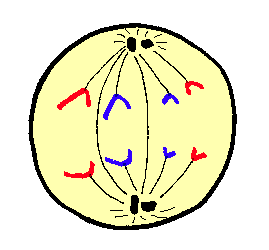 Presentation ScriptYou will be creating slideshows with visual and audio explanations of the various phases of mitosis and meiosis to demonstrate how they differ from one another.  Use the organizer below to plan out what your slides are going to show and what you are going to say for each slide.Draw what your slide will          Write the explanation of what is happening in each show here                               phase here to say aloudSLIDE 1SLIDE 2SLIDE 3SLIDE 4SLIDE 5SLIDE 6